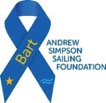 Press ReleaseRelease Date: Wednesday 13th January 2015Andrew Simpson Sailing Trading Limited partners with the UK’s largest insurance broker* to launch exclusive Marine Liability and Commercial Combined Business insurance policies.The Andrew Simpson Sailing Foundation’s Trading arm Andrew Simpson  Sailing Trading Limited (ASSTL) has entered into an exclusive relationship with Aon UK Limited, the UK’s largest Insurance broker*, to launch sailing and water sports specific Marine Liability and Commercial Combined Business insurance policies to its supporters.  Aon UK Limited has worked with Amlin Syndicate, a Lloyd’s insurer, to develop a tailored product that caters for the marine trade, marine clubs and leisure complexes. The Andrew Simpson Sailing Foundation (ASSF) was founded in memory of, and inspired by, Olympic Gold medallist, Andrew ‘Bart’ Simpson who died at the age of 36. The charity was formed by Trustees Sir Ben Ainslie, Iain Percy OBE and Andrew’s wife Leah Simpson in 2013 and will honour the life and legacy of a sailor who was passionate about encouraging and helping others fulfil their aims.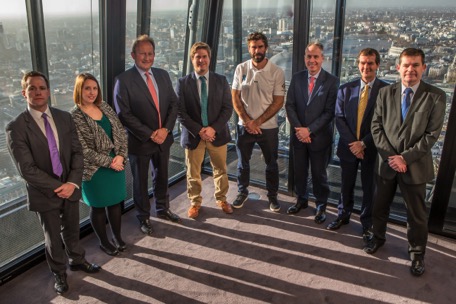 Andrew Simpson Sailing Trading Limited (ASSTL) will act as Introducer Appointed Representative of Aon UK Limited, to promote this new product and other water sports related insurance covers in the future.In its continuing support of the work of the Andrew Simpson Sailing Foundation, Aon UK Limited., trading as Aon Benfield has pledged to donate a percentage of the fee the firm receives for each new policyholder introduced to it by the Andrew Simpson Sailing Trading Limited. This will help to enable the Foundation to continue supporting not-for-profit sailing organisations across the globe and help improve the lives of young people through sailing. All monies received by ASSTL from the sale of insurance products will be given to the ASSF to be used to fund worldwide sailing causes in line with the Foundations objectives.Ben Nicholls, a Senior Broker at Aon UK Limited, commented: “Businesses and bodies associated with water and water sports require bespoke insurance covers, we are thrilled to be able to help the ASSF’s supporters obtain access to Amlin’s market leading package covers designed specifically for those working or participating in water sports.  ASSTL will introduce Clubs, Associations, businesses and trades to Aon UK Limited for us to obtain specialist cover from the Amlin Syndicate at Lloyd’s. The ASSF will benefit financially from every premium received.”  Emma Syrett, a Broker from Aon UK Limited added: “This product is already well established throughout the marine trade sector, however this approach enables Clubs and Businesses to divert their insurance premiums in a direction where the ASSF will benefit through payments of commissions to ASSTL.  Our global network of offices enables the ASSTL to introduce this product to their supporters around the globe.”Note to editors:Insurance Cover Overview:Our insurance partners offer to the water sports community products for Crews/Groups (of all types, professional, corporate and recreational) and for Professional and Elite individuals (frequent and certified water sports participants). As agreed by the Argo underwriters.Cover includes, but is not limited to:Limits of up to GBP 5m on Personal Accident, Medical Emergency & Travel (various limits can be purchased at different costs) 24 hour medical response with dedicated claims handlers On and off the water cover Cover  for owners, employees and guests Permanent disablement, death, dismemberment  and injury (defined benefits) Baggage and personal effects  EquipmentCost of replacement crewSpecific coverage details will be provided with your quotation.If you’re interested in obtaining more information or a quote please enquire via our Website http://www.andrewsimpsonsailing.co.uk/insurance					* Ranked by brokerage, Insurance Times, August 2014Andrew Simpson Sailing Trading Limited is an Introducer Appointed Representative of Aon UK Limited which is authorised and regulated by the Financial Conduct Authority. Aon UK Limited Registered Office: 8 Devonshire Square, London EC2M 4PL. Registered No. 210725. VAT Registration No. 480 8401 48Andrew Simpson Sailing Trading Limited is the commercial arm of Andrew Simpson Sailing Foundation (charity no. 8595862) and donates its net profits to that charity. Andrew Simpson Sailing Trading Limited is registered in England and Wales no. 8989016. Registered address: 10 New Square, Lincoln's Inn, London WC2A 3QGAbout Aon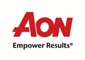 Aon plc (NYSE:AON) is a leading global provider of risk management, insurance brokerage and 
reinsurance brokerage, and human resources solutions and outsourcing services. Through its more 
than 72,000 colleagues worldwide, Aon unites to empower results for clients in over 120 countries via 
innovative risk and people solutions. For further information on our capabilities and to learn how we 
empower results for clients, please visit: http://aon.mediaroom.com.Follow Aon on Twitter: https://twitter.com/Aon_plc
The Andrew Simpson Sailing FoundationThe Andrew Simpson Sailing Foundation was founded in memory of, and inspired by, Olympic Gold medallist, sailor Andrew ‘Bart’ Simpson. The Founding trustees are Sir Ben Ainslie, Iain Percy OBE and Andrew’s wife Leah.The Foundation honours the life and legacy of a sailor who was passionate about encouraging and helping others fulfil their aims. Its simple objective it to “inspire the next generation” by using sailing to improve the lives of young people across the world.The Andrew Simpson Sailing Foundation offers the challenges of a sailing environment to promote health and wellbeing, and to develop personal skills that will improve a young person’s ability to succeed in life.A yearly grant giving process from the charity offers a wide range of support, both financial and/or practical to not for profit sailing initiatives and organisations across the world. With each project assessed against the Foundation’s objectives of ensuring that every young person is given a chance to sail, and in a way which will develop them as individuals, in line with Andrew Simpson’s own values and achievements.The Foundation currently supports 20 different inspiring sailing projects across 6 countries with funds totalling more than £300,000.Amlin - http://www.amlin.com/Amlin are a global specialty insurer and reinsurer with over a hundred years’ experience in the insurance markets. Our strong foundations and superior financial strength show that we are here for the long-term.Our track record is built on a proven strategy; encouraging our teams to apply Amlin’s successful underwriting formula, incorporating a dynamic approach to risk, all the while developing a geographically diverse global portfolio.We’re also passionate about supporting our professionals with everything they need to deliver a highly focused service to our clients. This includes empowered decision-making, outstanding technical expertise and significant capacity, combined with a strong brand and enviable reputation.There are compelling reasons for our brokers and clients to work with us; the empowerment and skill of our people, our well capitalised operating platforms, the strength of our ratings, and the locations where we operate to name but a few. The value we add is also reflected in the many industry awards Amlin has received.We underwrite more than 30 classes of business through three underwriting platforms: Syndicate 2001 at Lloyd’s, Amlin AG, Switzerland and Amlin Europe, The Netherlands. Our underwriting teams will help assess where risks can be most effectively placed. Amlin underwrites a global portfolio of yacht business from small craft to superyachts, canal boats to blue water cruisers. Haven Knox-Johnston is their UK retail provider for boat owners for values up to £10,000,000.Amlin London contains Coverholder business which represents the majority of the Amlin Yacht portfolio. Lead Yacht is Amlin’s Superyacht provider.